4- أساليب التعليم والتعلم:http://www.bu.edu.eg/staff/doaamohamed7-courseshttp://www.bu.edu.eg/staff/marwaabdelmaksoud7-coursesجامعة بنها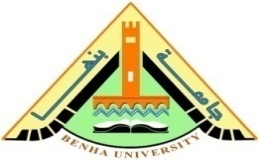 كلية العلومقسم علم الحيوان جامعة بنهاكلية العلومقسم علم الحيوان جامعة بنهاكلية العلومقسم علم الحيوان توصيف مقرر دراسىتغذية صحية (13م ك)توصيف مقرر دراسىتغذية صحية (13م ك)توصيف مقرر دراسىتغذية صحية (13م ك)أ-إنتماء البرنامجأ-إنتماء البرنامجأ-إنتماء البرنامجالبرنامج المعني: حميع البرامج البرنامج المعني: حميع البرامج البرنامج المعني: حميع البرامج القسم الذي يقدم البرنامج:  قسم علم الحيوانالقسم الذي يقدم البرنامج:  قسم علم الحيوانالقسم الذي يقدم البرنامج:  قسم علم الحيوانالقسم الذي يقدم المقرر:  قسم علم الحيوانالقسم الذي يقدم المقرر:  قسم علم الحيوانالقسم الذي يقدم المقرر:  قسم علم الحيوانالفرقة / المستوى:       المستوى الأولالفرقة / المستوى:       المستوى الأولالفرقة / المستوى:       المستوى الأول ب-معلومات أساسية ب-معلومات أساسية ب-معلومات أساسيةالفرقة / المستوى: المستوى الأولالرمز الكودى: 13م كالعنوان: التغذية الصحيةالعملى:  0النظرى: 2عدد الوحدات الدراسية: الكلى: ساعتان / الأسبوعالتمارين:  0جـ-معلومات متخصصةجـ-معلومات متخصصةجـ-معلومات متخصصة1-هدف المقرر: 1-هدف المقرر: 1-هدف المقرر: الهدف من المقررهو تعريف الطالب علي مكونات الوجبة الصحية وما يسببه نقص أي نوع من أنواع الوجبات الصحية. كما يهدف أيضا لتعليمه مفهوم التغذية العلاجية وأهدفها الأنظمة الغذئية وطرق إطعام المريض التغذية العلاجية لمرضى البول السكرى والكبد والكلية وحويصلات الجهاز البولى والمرارة وفقر الدم الناجم عن نقص الغذاء .الهدف من المقررهو تعريف الطالب علي مكونات الوجبة الصحية وما يسببه نقص أي نوع من أنواع الوجبات الصحية. كما يهدف أيضا لتعليمه مفهوم التغذية العلاجية وأهدفها الأنظمة الغذئية وطرق إطعام المريض التغذية العلاجية لمرضى البول السكرى والكبد والكلية وحويصلات الجهاز البولى والمرارة وفقر الدم الناجم عن نقص الغذاء .الهدف من المقررهو تعريف الطالب علي مكونات الوجبة الصحية وما يسببه نقص أي نوع من أنواع الوجبات الصحية. كما يهدف أيضا لتعليمه مفهوم التغذية العلاجية وأهدفها الأنظمة الغذئية وطرق إطعام المريض التغذية العلاجية لمرضى البول السكرى والكبد والكلية وحويصلات الجهاز البولى والمرارة وفقر الدم الناجم عن نقص الغذاء .2-نواتج التعلم المستهدفه:أ-المعلومات والمفاهيم:   أ.1- يدرس العلاقة بين الغذاء و المغذيات ووظائف المغذيات الأساسية في الجسم و احتياجات الجسم للطاقة.  أ.2- يتعرف علي أنواع و هضم و إمتصاص كل من الكربوهيدرات والبروتين والدهون.  أ.3- يدرس أنواع الفينامينات و الأملاح المعدنية و اهميتها بالنسبة للجسم.  أ.4-  يتعرف علي ما يسببه نقص أي نوع من أنواع الوجبة و الأمراض التي يسببها.  أ.5-  يتعرف على مفهوم التغذية العلاجية وأهدافها والأنظمة الغذئية وطرق إطعام المريض.  أ.6-  يدرس أعراض وأسباب والتغذية العلاجية لمرضى السكرى.  أ.7- يتعرف على أعراض وأسباب والتغذية العلاجية لمرضى الكلى.  أ.8- يدرس أعراض وأسباب والتغذية العلاجية لمرضى حويصلات الجهاز البولى.  أ.9- يدرس أعراض وأسباب والتغذية العلاجية لمرضى الكبد والمرارة.أ.10- يتعرف على أنواع وأعراض واسباب والتغذية العلاجية لامراض سوء التغذية الناجمة عن نقص الغذاء(فقر الدم).ب-المهارات الذهنية:   ب.1-يربط بين وظائف المغذيات الأساسية واحتياجات الجسم لها.   ب.2-يدرك العلاقة بين أنواع المغذيات و تأثير كل منهما علي الأخر.   ب.3-يستنتج الأمراض التى تحدث نتيجة النقص او الأفراط في تناول اي من الفيتامينات و الأملاح المعدنية.   ب.4-يستنتج انواع الغذاء المناسبة لمرضى السكرى والكلى والكبد والمرارة.   ب.5-يستنتج انواع الغذاء التى يجب أن يتجنبها مرضى السكرى والكلى والكبد والمرارة.ب.6- يقارن بين أنواع حصيات الجهاز البولى.ب.7-يجمع بين أعراض وأسباب والتغذية العلاجية لأمراض الكبد والكلية.ب.8-يقارن بين أنواع سوء التغذية الناجمة عن نقص الغذاء(فقر الدم).جـ-المهارات المهنية:جـ.1- يحدد الأضرار التى تنتج عن نقص نوع معين من الغذاء.جـ.2- وصف غذاء علاجى لبعض الامراض.جـ.3- يحدد الغذاء الصحى فى ضوء ما درسة عن انواع الغذاء.د-المهارات العامةد.1- بحث عن المعلومات والتعلم الذاتي .د.2- استخدام الكمبيوتر والانترنت3- محتوى المقرر:3- محتوى المقرر:3- محتوى المقرر:3- محتوى المقرر:3- محتوى المقرر:ساعاتساعاتساعاتالموضوعالتمارينالعملىالنظرىالموضوع002أساسيات التغذية والعلاقة بين الغذاء و المغذيات.مقدمة عن التغذية العلاجية وأهدفها.002انواع الكربوهيدرات و هضمها .الأنظمة الغذئية وطرق إطعام المريض002 أيض الكربوهيدرات  و فوائدها.التغذية العلاجية لمرضى البول السكرى002انواع البروتينات و هضمها . الكلية ووظائفها والتغذية العلاجية لمرضى المتلازمة الكلائية.002أيض البروتينات و هضمها.التغذية العلاجية لمرضى الالتهاب الكلوى الحاد والفشل الكلوى الحاد002امتحان منتصف الترم002أنواع الدهون و هضمها.التغذية العلاجية لمرضى حصيات الجهاز البولى002أيض الدهون وفوائدها.التغذية العلاجية لمرضى التهاب الكبد الحاد وتشمع الكبد002الماء وأنواع الفيتامينات و خصائصها العامة.التغذية العلاجية لمرضى الفشل الكبدى وزرع الكبد002الفيتامينات الذائبة في الماء.التغذية العلاجية لمرضى التهاب المرارة002الفيتامينات الذائبة في الدهون. أمراض سوء التغذية الناجمة عن نقص الغذاء (فقر الدم) أنواعها وأسبابها وأعراضها002الأملاح المعدنية كبيرة المقدار.فقر الدم الناجم عن نقص الحديد 002الأملاح المعدنية قليلة المقدار.فقر الدم الناجم عن نقص والفولات وفيتامين B12002مراجعة0028عدد الساعاتالعصف الذهنىحل المشاكلالمناقشات والندواتعروض وأفلامالمحاضرةنواتج التعلم المستهدفهنواتج التعلم المستهدفهنواتج التعلم المستهدفهX0xxxيدرس العلاقة بين الغذاء و المغذيات ووظائف المغذيات الأساسية في الجسم و احتياجات الجسم للطاقةأ.1المعلومات والمفاهيم:Xxxxxيتعرف علي أنواع و هضم و إمتصاص كل من الكربوهيدرات والبروتين والدهون.أ.2المعلومات والمفاهيم:Xxxxxيدرس أنواع الفينامينات و الأملاح المعدنية و اهميتها بالنسبة للجسمأ.3المعلومات والمفاهيم:Xxxxxيتعرف علي ما يسببه نقص أي نوع من أنواع الوجبة و الأمراض التي يسببهاأ.4المعلومات والمفاهيم:00xxx يتعرف على مفهوم التغذية العلاجية وأهدافها والأنظمة الغذئية وطرق إطعام المريضأ.5المعلومات والمفاهيم:xxxxxيدرس أعراض وأسباب والتغذية العلاجية لمرضى السكرى. أ.6المعلومات والمفاهيم:xxxxxيتعرف على أعراض وأسباب والتغذية العلاجية لمرضى الكلى.أ.7المعلومات والمفاهيم:xxxxx يدرس أعراض وأسباب والتغذية العلاجية لمرضى حويصلات الجهاز البولىأ.8المعلومات والمفاهيم:xxxxx يدرس أعراض وأسباب والتغذية العلاجية لمرضى الكبد والمرارة.أ.9المعلومات والمفاهيم:xxxxxيتعرف على أنواع وأعراض واسباب والتغذية العلاجية لامراض سوء التغذية الناجمة عن نقص الغذاء(فقر الدم).أ.10المهارات الذهنيةxx0xxيربط بين وظائف المغذيات الأساسية واحتياجات الجسم لها.ب.1المهارات الذهنيةx0xxxيدرك العلاقة بين أنواع المغذيات وتأثير كل منهما علي الأخر,ب.2المهارات الذهنيةXxxxxيستنتج الأمراض التى تحدث نتيجة النقص او الأفراط في تناول اي من الفيتامينات و الأملاح المعدنية.ب.3المهارات الذهنيةxxx0xيستنتج انواع الغذاء المناسبة لمرضى السكرى والكلى والكبد والمرارةب.4المهارات الذهنيةxxx0xيستنتج انواع الغذاء التى يجب أن يتجنبها مرضى السكرى والكلى والكبد والمرارةب.5المهارات الذهنيةxxxxxيقارن بين أنواع حصيات الجهاز البولىب.6المهارات الذهنيةxxxxxيجمع بين أعراض وأسباب والتغذية العلاجية لأمراض الكبد والكلية.ب.7المهارات الذهنيةxxxxxيقارن بين أنواع سوء التغذية الناجمة عن نقص الغذاء(فقر الدم).ب.8المهارات الذهنيةXxxxxيحدد الأضرار التى تنتج عن نقص نوع معين من الغذاء.جـ.1المهارات المهنيةxx0xxوصف غذاء علاجى لبعض الامراضجـ.2المهارات المهنيةxxx0xيحدد على نوع الغذاء الصحى فى ضوء ما درسة عن انواع الغذاء.جـ.3المهارات المهنيةXx000 بحث عن المعلومات والتعلم الذاتي .د.1المهارات العامةXx000 استخدام الكمبيوتر والانترنت.د.2المهارات العامة5- تقويم الطلاب:                10 ٪الاسبوع السادسامتحان منتصف الفصل10 ٪الاسبوع الخامس عشرامتحان الشفهى80 ٪الاسبوع السادس عشرامتحان نهاية الفصل100 ٪100 ٪المجموع6-قائمة الكتب الدراسية والمراجع:مذكرات أ-مذكرة التغذية الصحية معتمدة من القسمب-كتب ملزمةد. منى خليل عبد القادر. كتاب التغذية العلاجية . الناشر: مجموعة النيل العربية.2013.  جـ-كتب مقترحة أ.د حسين رزق . كتاب أسس التغذية الصحية للبالغين. مصر.2002د-دوريات علمية أو نشرات7-الأدوات المستخدمة فى التعليم والتعلم:جهاز كمبيوتر– ميكروفون – جهاز عرض ضوئى – شاشة عرض. أ.د. ماجدة محمد العزبى أ.د. مشيرة محمد عزت سليمد.مروة عاطف عليوةد.دعاء صبرى ابراهيم            منسق المقرر:أ.د. سلوى ابراهيم عبد الهادى رئيس القسم:  2015/2016 التاريخ: